Maison de l’Etudiant Marta Pan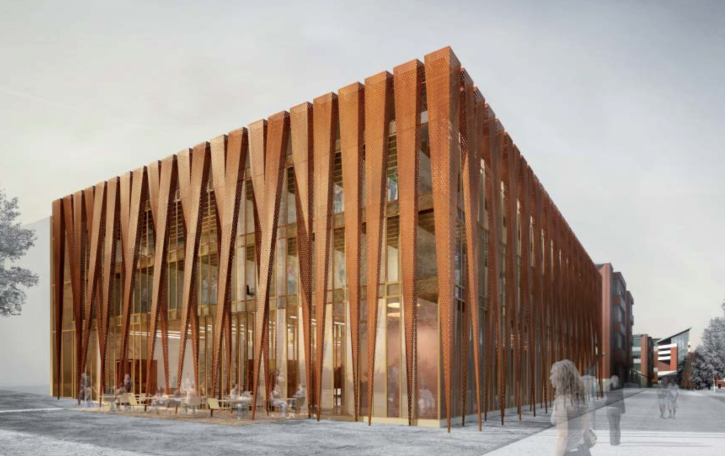  Accessibilité aux personnes à mobilité réduite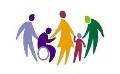 INFORMATIONS GENERALESType et Catégorie : La Maison De l’Etudiant est un ERP de type W de 3ème catégorie avec des espaces de type L (Salle de spectacle) et N. Merci de respecter la réglementation concernant ce type d’établissement.Hauteur sous plafond :Le faux plafond est composé de panneaux étanches acoustique isolés et inclinés qui varient de 2.62m à 3.90mAccès salle pour la livraison des décors:Quai de déchargement (voir plan joint)INFOS SALLE : 1 écran 1 vidéo projecteur avec prise HDMILoges hommesMiroir – éclairage – lavabo - chaisesLoges femmesMiroir – éclairage – lavabo - chaises1 scène12 tables rondes pour disposition forme « cabaret » ou autre91 chaises velours bordeaux fixables entre-elles pour la sécurité peuvent être disposées en alignement sur 7 rangées de 12 chaises + 1 rangée de 6 chaises avec 4 places pour les personnes à mobilité réduite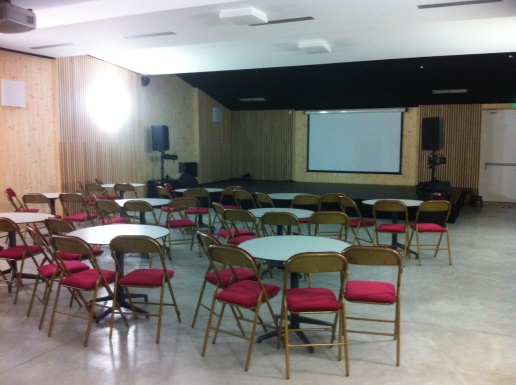 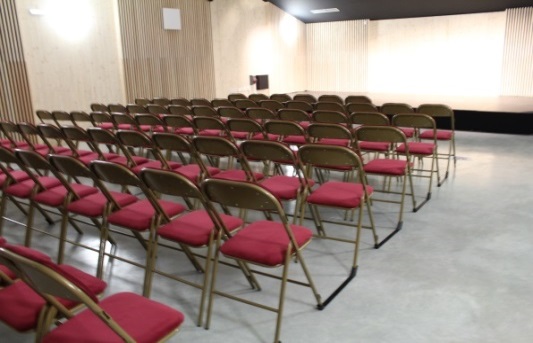 INFOS SCENE : (voir plan joint)Plateau :Praticable de 40 cm de haut avec une ouverture de 7m / 4m de profondeur le tout recouvert d’un tapis de danse noir. Type de fond de scène, mur en bois clair avec écran,  plateau accessible par 1 marcheRégie Fixe (Commande en régie)SonDiffusion type conférence et projection :Amplificateur :Apart Champ 3D(367 W sous 4 Ohm pour les têtes)(1340 w sous 2Ohm pour le caisson de basse)Haut-Parleur :4 Apart Mask 4-BL PAAR 70W1 Apart Sub 2400 300WConsole :Majorcom 10 entrées 2 sorties PP 10X2Lecteurs :Majorcom Lecteur carte SD LN16MMajorcom Lecteur CD/USB Micros :2 HF Sennheiser XS seriesFICHE TECHNIQUE LUMIEREPupitre :ETC ColorSource 20Projecteurs :Face :4 PC Eurolite LED THA40PC Blanc 3000 K 7°- 39°Contre :4 PC Eurolite LED THA 60PC RGBW 7°- 39°Pupitre de commande éclairage salle de représentation :Les appareils d’éclairages implantés dans la salle de représentation sont sur gradateurs et commandés par des potentiomètres avec voyant de signalisation situé en face du pupitre.Marque : RVE ou équivalentType : BB6Quantité : 1Localisation : local régieLa salle d’espace de représentation est commandée depuis le pupitre de commande sur 6 circuits différents :Circuit 1 – type GCircuit 2 – type GCircuit 3 – type GCircuit 4 – type jCircuit 5 – type jCircuit 6 – type jNota : tous les circuits sont commandés depuis des graduateurs en 0 + 10 Volts et en numérique situé dans le tableau électrique (T.D.C.) de la marque R.V.E. ou équivalent.VIDEO Vidéo Projecteur Fixe :Viviteck DH976WT Full HD 15 000 : 1 4 800 LumensEcran Fixe : 280 / 210 CM avec télécommande.Equipement spectacle(Installation possible en salle)SonFaçade :Système amplifié Electro Voice de 12 pouces pour les têtes et 18 pouces pour les subwoofer.Retour :2 hauts parleurs amplifiés de 12 pouces.StageBox :Boitier de scène de 16 In/4 Out (Façade et retours)Console :Yamaha MGP12X (12 canaux, 6 entrées niveau micro ou ligne (XLR ou jack), 2 entrées micro mono ligne stéréo, 2 entrées ligne stéréo, 2 départs d'auxiliaires, 2 sections d'effets intégrées, Compresseur sur entrées 1 à 4, 6 inserts)Micros :3 Shure SM583 Sennheiser HF (Système sans fil)Pieds :3 pieds avec perche K&M Câblage :1 mini jack TRS de 3m sorti 2 RCA (Câble ordinateur / téléphone portable)1 mini jack TRS de 3m sorti 2 XLR (câble Ordinateur / téléphone portable)XLR (micro) 10 m x 3XLR (micro) 5 m x 51 Jack TRS de 6m sorti XLRINSTRUMENTS ET MATERIELS1 piano électronique6 pupitresDOSSIER TECHNIQUE « Espace Culture »Salle de représentation « Maison de l’étudiant »1 – allée de l’Astronomie78280 – GUYANCOURT 01-39-25-50-49Horaires d’ouverture Du lundi au vendredi de 8h00 à 20h00Horaires spécifiquesVoir avec  la directionSylvie GUESDON – Direction 01-39-25-53-60 /06-74-80-48-63